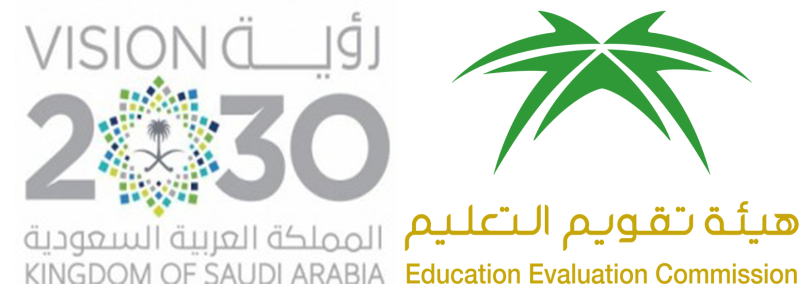 المركزالوطني للتقويم والاعتماد الأكاديميNational Center for Academic Accreditation and Evaluationتوصيف المقرر الدراسياسم المقرر:  مهارات الكتابةرمز المقرر: عرب201نموذج توصيف مقرر دراسيالتعريف بالمقرر الدراسي ومعلومات عامة عنهالأهدافوصف المقرر الدراسي (ملاحظة: المطلوب هنا وصفٌ عام بالطريقة نفسها المستخدمة في النشرة التعريفية أودليل البرنامج). جدول مخرجات التعلم للمقررالإرشاد الأكاديمي للطلاب ودعمهممصادر التعلّمالمرافق المطلوبةتقويم المقرر الدراسي وإجراءات تطويره تاريخ التوصيف:23/7/1439 هـاسم المؤسسة التعليمية:جامعة تبوكالكلية/ القسم: الكلية الجامعية بأملج / قسم اللغة العربية.الكلية/ القسم: الكلية الجامعية بأملج / قسم اللغة العربية.1. اسم المقرر الدراسي ورمزه: مهارات الكتابة ، عرب 201 .2. عدد الساعات المعتمدة:  ساعتان3. البرنامج (أو البرامج) الذي يقدم ضمنه المقرر الدراسي:اللغة العربية وآدابها.(في حال وجود مقرر عام في عدة برامج، بيّن هذا بدلاً من إعداد قائمة بكل هذه البرامج)4. السنة أو المستوى الدراسي الذي يعطى فيه المقرر الدراسي: المستوى الأول .5. المتطلبات السابقة لهذا المقرر(إن وجدت): لا يوجد.6. المتطلبات المتزامنة مع هذا المقرر (إن وجدت): لا يوجد.7. موقع تقديم المقرر، إن لم يكن في المقر الرئيس للمؤسسة التعليمية: الجامعة نفسها.8. نمط الدراسة المتبع (اختر كل ما ينطبق):تعليقات:ماهدف المقرر الرئيس ؟القدرة على الكتابة بدون أخطاء إملائيّة ونحويّة وصرفيّة.رفع القدرات التعبيرية للطالب، وتحسن الأسلوب، ، وزيادة ثروته اللغوية ، ومساعدته على استخدام العبارة المناسبة بشكل دلالي واضح.تدريب الطالب على الكتابة التعبيرية الصحيحة ، والتنظيم المنطقي للأفكار ، والقدرة على تحويل الفكرة إلى فقرة.إتقان استعمال علامات الترقيم استعمالاً صحيحًا.رفع الأداء اللغوي العام لدى الطالب.2-اذكر بإيجاز أي خطط - يتم تنفيذها - لتطوير وتحسين  المقرر الدراسي . (مثل الاستخدام المتزايد لتقنية المعلومات أو مراجع الإنترنت، والتغييرات في  المحتوى كنتيجة للأبحاث الجديدة في مجال الدراسة).  المراجعة الدورية للمقرر التي تتولاها لجنة الخطط والجداول والتخصصات العلمية بالقسم .تحديث محتوى المقرر بشكل دوري بناء على التطورات الحديثة في مجال اكتساب مهارات الرسم والتعبير الكتابي، بالإضافة إلى مهارات التفكيروالتنظيم .تحديث مصادر تعلم المقرر بشكل منتظم .وصف عام للمقرر:الموضوعات التي  ينبغي تناولها:الموضوعات التي  ينبغي تناولها:الموضوعات التي  ينبغي تناولها:الموضوعات التي  ينبغي تناولها:      مالموضوعالأسبوعساعات التدريس ساعات التدريس 1ماهية الكتابة، وأهميتها ، وأنواع مهارات الكتابة.عدد الأسابيعساعات التدريس ساعات التدريس 2أحوال كتابة الهمزة .1223الألف اللينة .1224الحروف التي تحذف من بعض الكلمات : الألف، الواو ، الياء.1225الحروف التي تزاد في بعض الكلمات : الألف ، الواو .1226التاء المربوطة والتاء المبسوطة.1227الام الشمسية والقمرية.1228علامات الترقيم.1229الكشف في المعجم اللغوي .12210التعبير الوظيفي: التقرير .12211التعبير الوظيفي: الرسالة الرسمية (الإدارية )12212التعبير العلمي: التلخيص .12213التعبير الإبداعي: المقال (أهميته ، أجزاؤه ، أنواع المقال : الاجتماعي ، الأدبي والنقدي)122إجمالي عدد ساعات المقرر وتوزيعها: 		إجمالي عدد ساعات المقرر وتوزيعها: 		إجمالي عدد ساعات المقرر وتوزيعها: 		إجمالي عدد ساعات المقرر وتوزيعها: 		إجمالي عدد ساعات المقرر وتوزيعها: 		إجمالي عدد ساعات المقرر وتوزيعها: 		إجمالي عدد ساعات المقرر وتوزيعها: 		محاضراتدروس إضافيةمعامل أو استديو تطبيقأخرىالمجموعساعات التدريس الفعليةساعات نظرية وتطبيقية2 × 15= 30 ساعة---الساعات المكتبيةالساعات المعتمدة2---الساعات المكتبيةعدد ساعات الدراسة / التعلم الفردي (الإضافي)التي يقوم بها الطالب خلال أسبوعياً:يحتاج الطالب إلى ساعات أسبوعية في البيت للتدريب والمذاكرة وإجادة المهارات من خلال التطبيق المستمر .مخرجات التعلم للمقرر وفقاً لمجالات الإطارالوطني للمؤهلات واتساقها مع طرق قياسها واستراتيجياتتدريسهايحدد الجدول التالي مجالات مخرجات التعلم الخمسة الواردة في الإطار الوطني للمؤهلاتأولاً: قم بملء الجدول بمخرجات تعلم المقرر،بحيث تكونقابلة للقياس حسب المطلوب في مجالات التعلم المناسبة.ثانياً: ضع استراتيجيات التدريس التي تناسب طرق التقييمو تتسق معهاومع مخرجات التعلم المستهدفة.ثالثاً: ضع طرق التقييمالمناسبة التي تساعد على قياس وتقويم مخرجات التعلم بدقة، ويجب أن تتسق مخرجات تعلم المقرر المستهدفة وطرق تقييمهاواستراتيجيات تدريسها لتشكل معاً عملية تعلم وتعليم متكاملة، مع ملاحظة أنه لا يلزم أن يتضمن كل مقرر مخرجات تعلم في كل مجال من مجالات التعلم.ممخرجات التعلمللمقرر وفقاً لمجالات الإطار الوطني للمؤهلاتاستراتيجياتالتدريس للمقررطرق التقويم1المعرفةالمعرفةالمعرفة1-1أن يتعرف الطالب على تعريف الكتابة لغة واصطلاحا.أن يميز الكاتب بين مهارة الرسم الكتابي ومهارة التعبير الكتابي .أن يتعرف الطالب على قواعد الرسم الكتابي .أن يتعرف الطالب على قواعد التعبير الكتابي .أن يستطيع الطالبكتابة، وقراءة الجملة العربية بضبط صحيح.أن يتذوق الطالب جماليات الكتابة  السليمة والتعابير المتنوعة .المحاضرة.الحوار والمناقشة.التعلم الذاتي.التعلم التعاوني.قراءة جهرية.أوراق نشاط.البحث العلمي.مسابقات لغوية- الواجباتالدراسية- الاستفادة من الشبكة العنكبوتية والمكتبات.- الاختبارات الشفهية والتحريرية.- المناقشة الجماعية.-الواجبات.2المهارات المعرفيةالمهارات المعرفيةالمهارات المعرفية2-1النطق السليم والكتابة الصحيحة.معرفة قواعد الكتابة الصحيحة .التدريب على كتابة الفقرة.فهم الفرق بين الكتابة الإبداعية والكتابة الموضوعية.القدرة على فهم المكتوب واستنباط دلالاته.التدرب على أنواع الكتابة الوظيفية .تصويب الأخطاء الكتابية.وضع علامات الترقيم بشكل مناسب في النص.- حسن الفهم باستخلاص القضايا وطرق معالجتها.- التعلم التعاوني.- تمثيل الأدوار.- البحوث التطبيقية. - القراءة التلقائية. - الاختبارات الشفوية والتحريرية. - المتابعة وملاحظة السلوك.3مهارات العلاقات الشخصية وتحمل المسؤولية مهارات العلاقات الشخصية وتحمل المسؤولية مهارات العلاقات الشخصية وتحمل المسؤولية 3-1- تنمية القدرة على العمل الجماعي الفعّال.- تنمية القدرة على التعلم الذاتي.- تنمية القدرة على طرح الأفكار ومناقشتها.- تنمية القدرة على معرفة المهارات الأساسية للغة العربية.- تشجيع الطالب على استخدام الحاسب الآلي.- الاستفادة المنظمة من المعلومات المتاحة على الشبكة العنكبوتية .- التعليم التعاوني.- المناقشات والمناظرات.- التكليف ببحوث حول المقرر.- تقييم سلوكيات العمل الجماعي.4مهارات الاتصال ومهارات تقنية المعلومات والمهارات العدديةمهارات الاتصال ومهارات تقنية المعلومات والمهارات العدديةمهارات الاتصال ومهارات تقنية المعلومات والمهارات العددية4-1 تقديم العروض ( تقديم الأفكار شفوياً).- - تشجيع الطالب على استخدام الحاسب الآلي.- الاستفادة المنظمة من المعلومات المتاحة علىالشبكة .- كيفية الوصول إلى المعلومات والبيانات. - كيفية تصنيفها وتنظيمها والاستفادة منها.- المشاركة الفاعلة في إدارة الحوار.- الملاحظة.- المتابعة.4-25المهارات النفسية الحركية (إن وجدت)المهارات النفسية الحركية (إن وجدت)المهارات النفسية الحركية (إن وجدت)5-1-الكتابة بخط حسن .-التحدث بطريقة مؤثرة أمام الآخرين مع استعمال التأشير باليد والعين والجسد بما يتناسب مع الكلام .- الواجباتالدراسية.- التعلم الذاتي.- التعليم التعاوني.- القراءة الجهرية .- المناقشة الجماعية.- الواجبات.- قويمالأستاذ لقدراتالطلاب .- المتابعة والملاحظة5-2جدول مهام تقويم الطلبةخلال الفصل الدراسي:جدول مهام تقويم الطلبةخلال الفصل الدراسي:جدول مهام تقويم الطلبةخلال الفصل الدراسي:جدول مهام تقويم الطلبةخلال الفصل الدراسي:ممهام التقويم المطلوبة (مثال: اختبار، مشروع جماعي، كتابة مقال،خطابة، تقديم شفهي، ملاحظة......الخ)الأسبوع المحدد لتسليمهنسبته من التقييم النهائي1تمرينات ، واجبات ، تكليفات4، 6، 820%2الاختبار الشهري الأول6 - 720%3الاختبار الشهري الثاني11- 1220%4الاختبار النهائي1640%5ترتيبات إتاحة أعضاء هيئة التدريس والهيئة التعليميةللاستشارات والإرشاد الأكاديمي الخاص لكل طالب (مع ذكر مقدار الوقت الذي يتوقع أن يتواجد خلاله أعضاء هيئة التدريس لهذا الغرض في كل أسبوع).  - وجود أعضاء هيئة التدريس لتقديم المشورة والنصحوالإرشاد الأكاديمي للطالب المحتاج لذلك.- تخصيص ست ساعات مكتبية مخصصة لمقابلة الطلبة أسبوعياً.متابعة القسم لأساتذته.عقدالاجتماعات واقامة الندوات لتعريف الأساتذة بمثل هذه الواجبات .1. أدرج – في قائمة - الكتب المقررة المطلوبة:فنون الكتابة ومهارات التحرير العربي ، د. كمال زعفر علي .2. أدرج – في قائمة -المواد المرجعية الأساسية (المجلات العلميةوالتقارير وغيرها):عبد القادر أبو شرفة: الكتابة الوظيفية.التحرير العربي: د. عثمان الفريح .حسين المناصرة وعمر محمد الأمين ومسعد الشامان: أساسيات التحرير وفن الكتابة بالعربية.أخطاء اللغة العربية المعاصرة عند الكتاب والإذاعيين: للدكتور أحمد مختار .معجم الأخطاء اللغوية الشائعة: محمد العدناني .عبد القادر أبو شرفة: الكتابة الوظيفية.مختار الطاهر حسين: تعبير وتحرير للراشدين.مختار الطاهر حسين: تعليم التعبير الكتابي- مرشد المعلم.3. أدرج المواد الإلكترونية ومواقع الإنترنت ومواقع التواصل الاجتماعي وغيرها:4. أدرج أي مواد تعليمية أخرى مثل البرامج الحاسوبية، البرمجيات،والأسطوانات المدمجة:أقراص ممغنطة ( ( CD الموسوعة الشاملة.أقراص ممغنطة (  ( CDالموسوعة النحوية.بيّن متطلبات المقرر الدراسي من المرافق بما في ذلك حجم القاعات الدراسية والمختبرات (أي عدد المقاعد داخل القاعات الدراسية والمختبرات، وعدد أجهزة الحاسب الآلي المتاحة، وغيرها):قاعة لا يزيد عدد المقاعد فيها على الخمسين مقعد ،ولايقل حجمها عن 9 م× 9م.توفر أجهزة حاسب بعدد الطلاب .برامج تدريب لغوي .المباني (قاعات المحاضرات، والمختبرات، وقاعات العرض، والمعامل، وغيرها):برامج تدريب لغوي .أفلام تسجيلية : فيديو وتلفاز في قاعات مجهزة للتدريب والتطبيق . مصادر تقنية (أدوات عرض البيانات، واللوحات الذكية، والبرمجيات وغيرها):جهاز عرض .سبورة ذكية .مصادر أخرى (حددها: مثلاً اذا كان هناكحاجة إلى تجهيزات مخبرية خاصة، فاذكرها، أو أرفق قائمة بها):لا يوجد.استراتيجيات الحصول على التغذية الراجعة من الطلاب بخصوص فعالية التدريس:اختبارات فصلية .اختبارات مجموعات ( ورش عمل لتحليل النصوص ) .اختبارات تقويمية مستمرة.أنشطة منزلية وتدريبات.  عقد برامج تدريبية ، حضور لقاءات علمية وندوات ذات علاقة بمضمون المقرر وطرق تدريسه.  تشجيع المشاركة وإبداء الرأي أثناء المحاضرات.  تكليف الطلاب/ الطالبات بإعداد أوراق بحثية قصيرة في موضوعات المقرر.استراتيجيات أخرى لتقويم عملية التدريس من قبل الأستاذ أو القسم:التقويم الذاتي المستمر .المراجعة الدورية الداخلية للمقرر ( لجنة الخطط الدراسية والجداول ) .متابعة لجنة الإعداد العام لعضو هيئة التدريس لتقويم الأداء في تقديم المقرر وفعالية الأدوات المستخدمة لتقديمه.الحوافز المادية والمعنوية.الارتقاء بالعلاقة بين عضو هيئة التدريس والطالب لتكون علاقة وديّة.متابعة الجديد في مجال التخصص وطرق التدريس والقياس والتقويم.توفير الوسائل التعليمية المناسبة لتخصصه (الحاسب، الكتاب، داتا شو...).عمليات التحقق من مستويات إنجاز الطلبة.عقد ورش عمل لأعضاء هيئة التدريس لمتابعة أحدث طرق التدريس.عقد برامج تدريبية.لقاءات علمية بين أعضاء هيئة التدريس.حضور دروس نموذجية.متابعة اللقاءات العلمية.الاختبارات التحريرية الدورية.الاختبارات الشفوية المبنية على خطة واضحة.التقويم المستمر.فحص التصحيح الذي قام به عضو هيئة التدريس.إجراءات تطوير التدريس:دورات تدريبية لأعضاء هيئة التدريس .تنظيم ورش عمل لتبادل الخبرات والآراء بين أعضاء هيئة التدريس.عقد لقاءات منظمة في بداية كل فصل دراسي لمناقشة مشكلات الفصل السابق وطرح الحلول  تشجيع أعضاء هيئة التدريس على حضور المؤتمرات الهادفة إلى تطوير الآداء.إجراءات التحقق من معايير إنجاز الطالب ( مثل: تدقيق تصحيح عينة من أعمال الطلبة بواسطة أعضاء هيئة تدريسمستقلين، والتبادل بصورة دوريةٍ لتصحيح الاختبارات أو عينة من الواجبات مع أعضاء هيئة تدريس من مؤسسة أخرى):تحليل نتائج الاختبارات الفصلية والنهائية ومعرفة مواضع ضعف الطلاب في الكتابة واللغة والعمل على معالجتها.عقد ورش عمل لأساتذة المقرر.تكوين لجنة من أساتذة القسم تتولى مراجعة عينات من الأوراق بعد تصحيحها .صِف إجراءات التخطيط للمراجعة الدورية لمدى فعالية  المقرر الدراسي والتخطيط لتطويره:مقابلة المقرر بمقررات مماثلة في أقسام متشابهة .مراجعة توصيف المقرر ومفرداته بشكل دوري .تحديث مصادر التعلم الخاصة بالمقرر لمواكبة ما يستجد .تحليل النتائج الإحصائية لتقويم طلاب المقرر والإفادة من نتائجها في تحسين المقرر وتطويره.اسم منسق البرنامج:اسم منسق البرنامج:د. سليم السلميد. سليم السلميد. سليم السلميد. سليم السلميد. سليم السلميالتوقيع:التاريخ23/7/1439هـ